Про безпечне проведення новорічнихта різдвяних свят, участь учнів школи у міських новорічних заходахта попередження дитячого травматизму Відповідно до річного плану роботи з метою організованого та безпечного проведення новорічних та різдвяних свят, зимових канікулНАКАЗУЮ:1. Затвердити план проведення новорічних та різдвяних свят (додаток 1).15.12.20162. Проскурі Н.Є., Кириченко Н.М., заступникам директора з навчально-виховної роботи, класним керівникам провести роз’яснювальну роботу (інструктаж, бесіду) серед працівників школи, учнів, батьків щодо попередження травматизму під час проведення новорічних свят, чергування в школі та побутового травматизму під час святкування Нового року та Різдва вдома на період зимових канікул, а саме: дотримання правил поведінки з відкритим вогнем, газовими та електроприладами,   усвідомлення небезпеки залишення дітей удома без нагляду дорослих, дотримання правил поведінки на льоду та поблизу водоймищ, дотримання правил поведінки під час проведення масових заходів, виконання правил безпеки дорожнього руху,  запобігання харчовим та алкогольним отруєнням, надання першої долікарської допомоги потерпілим, знання правил встановлення ялинки, неухильного виконання правил використання піротехнічних виробів.3. Класним керівникам:3.1. З метою профілактики травматизму та збереження життя і здоров'я ознайомити учнів із правилами безпеки життєдіяльності, зокрема пожежної безпеки, у закладі освіти та в побуті під час новорічних свят.До 26.12.20173.2. Організувати проведення бесід щодо попередження дитячого побутового травматизму з учнями: «Безпечна поведінка на льоду взимку», «Пожежонебезпечні об’єкти», «Новорічні свята, новорічні ялинки, електричні гірлянди», «Небезпека використання відкритого вогню (свічки, бенгальські вогні тощо)», «Правила поводження з побутовими електроприладами», «Правила поведінки у натовпу під час масових заходів» тощо.До 26.12.20174. Просити головного лікаря МДКЛ №24 забезпечити присутність медичних працівників під час проведення шкільних масових заходів.26.12.2017, 29.12.20175. Відповідальним за організацію проведення новорічних масових заходів у школі:5.1. Забезпечити дотримання громадського порядку під час організації і проведення новорічних свят. Для підтримки громадського порядку, здійснення додаткових охоронних заходів, зокрема унеможливлення потрапляння до закладу сторонніх осіб під час новорічних свят, забезпечити під час проведення заходів присутність чергових вчителів, класних керівників та покласти на них відповідальність за виконання учнями заходів безпеки.5.2. Не допускати під час проведення заходів використання світлових ефектів (феєрверків, бенгальських вогнів), що можуть спричинити загоряння.6. Романенко О.М., завідуючій господарством:6.1. Перевірити технічний стан первинних засобів пожежогасіння (вогнегасників), евакуаційних виходів, наявність схем евакуації, справність автоматичної пожежної сигналізації.До 18.12.20176.2. Підготувати акт перевірки відповідності ялинкових прикрас і електрогірлянд вимогам Правил пожежної безпеки для навчальних закладів та установ системи освіти України, затверджених наказом Міністерства освіти і науки України від 15.08.2016 №974.До 18.12.20176.3. Заборонити проведення господарських, будівельно-монтажних і ремонтних робіт на території та в приміщеннях закладу освіти, на час проведення новорічних свят.6.4. Зачинити і опломбувати всі приміщення, що не використовуються під час новорічних свят.6.5. Перевірити стан підвальних приміщень і електрощитових та опломбувати їх.До 26.12.20176.6. Проводити заходи в приміщеннях, які мають не менше як два виходи назовні.6.7. Забезпечити вільний доступ до виходів із школи, призначених для евакуації людей.6.8. Не допускати під час проведення заходів замикання на замок або запори дверей, які важко відчиняються.6.9. Забезпечити збереження на оптимальному рівні показників повітряно-теплового режиму у приміщеннях, де  проводяться організовані масові заходи за участю дітей.26.12.2017, 29.12.20177. Кириченко Н.М., заступнику директора з навчально-виховної роботи, Романенко О.М., завідуючій господарством, забезпечити присутність чергових під час проведення заходів у школі з числа викладацького та обслуговуючого персоналу.8. Сторожам Бойко Н.М., Ечкенко Л.В.:8.1. Посилити пропускний режим на час проведення новорічних свят.26.12.2017, 29.12.2017 8.2. У разі виникнення надзвичайних ситуацій діяти відповідно до Інструкції   про заходи пожежної безпеки в закладі освіти під час масових заходів.9. Проскурі Н.Є., заступнику директора з навчально-виховної роботи,   провести цільовий інструктаж з охорони праці з працівниками, які  супроводжують дітей під час екскурсій та культпоходів.10. Відповідальним вчителям за проведення екскурсій та культпоходів:10.1. Перед виїздом із школи напередодні провести цільовий інструктаж з безпеки життєдіяльності з учнями.10.2. Постійно тримати зв'язок з директором школи під час екскурсій та культпоходів.11. Контроль за дотриманням заходів безпеки під час проведення новорічних свят покласти на завідуючу господарством Романенко О.М.12. Контроль за виконанням даного наказу залишаю за собою.Директор ХЗОШ №48                                              Ю.Г.МірошніченкоЗ наказом ознайомлені:Проскура Н.Є.Додаток 1до наказу по ХЗОШ №48                                                                       від                         №    План проведення новорічних та різдвяних свят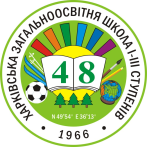 ХАРКІВСЬКАЗАГАЛЬНООСВІТНЯШКОЛА І-ІІІ СТУПЕНІВ №48ХАРКІВСЬКОЇ МІСЬКОЇ РАДИХАРКІВСЬКОЇ ОБЛАСТІХАРЬКОВСКАЯОБЩЕОБРАЗОВАТЕЛЬНАЯШКОЛА І-ІІІ СТУПЕНЕЙ №48ХАРЬКОВСКОГО ГОРОДСКОГО СОВЕТАХАРЬКОВСКОЙ ОБЛАСТИНАКАЗ___________№_______Мірошниченко О.ОПроскура Н.Є.Маленюк Ю.В.Баннік М.Є.Колосок Г.І.Ечкенко Л.В.Лихобаба С.В.Шухорова А.І.Світлична А.В.Чегринець І.І.Пустовалова В.В.Кириченко Н.М.Васіщева В.М.Олійник Ю.О.Бойко А.А.Пилипенко А.Г.Цема Н.П.Басок О.О.Шавріна В.М.Старікова О.М.Міщенко В.В.Здолбніков С.М.Мамченко Л.О.Романенко О.М.Філатова Н.О.Данченко Д.М.Відінєєв С.І.Питенко Н.С.Бойко Н.М.№ п/пДата Час проведення Назва заходуКласМісце проведенняВчителі119.12.20178.30Театралізоване привітання із Днем Святого Миколая «По Вкраїні з краю в край ходитьСвятий Миколай»6б клас,9б клас10 каб.Філатова Н.О.222.12.201713.30Новорічне свято5а класкаб. № 13Шухорова А.І.326.12.201710.00Новорічне свято для учнів 1-4 класів «Казка стукає ввіконце»3-4 класиСпортивна залаКолосок Г.І.Здолбніков С.М.Питенко Н.С.Проскура Н.Є.Чегринець І.І.Лихобаба С.В. 426.12.201711.30Новорічне свято для учнів 1-4 класів «Казка стукає ввіконце»1-2 класиСпортивна залаКолосок Г.І.Мірошниченко О.О. Пилипенко А.Г.Васіщева В.М.Баннік М.Є.526.12.201713.00Новорічна вистава«Русалонька» Учні пільгових категорій Велика зала ХНАТОБ ім.М.В.Ли-сенкаБойко А.А.Міщенко В.В.Петік К.М.626.12.201713.00Новорічне свято3а класкаб. № 3Питенко Н.С.727.12.201712.30Новорічне свято2а класкаб. № 6Баннік М.Є.827.12.201713.00Новорічне свято4а класкаб. № 2Лихобаба С.В.927.12.201714.30Новорічне свято6б клас каб. № 20 Данченко Д.М.1027.12.201714.00Новорічне свято7а класкаб. № 22Міщенко В.В.1127.12.201715.00Новорічне свято8б класкаб. № 29Маленюк Ю.В.1228.12.201713.00Новорічне свято2б класкаб. № 1Мірошниченко О.О.1328.12.201713.00Новорічне свято4б класкаб. № 1Чегринець І.І.14.28.12.201714.00Новорічне свято6а класкаб. № 9Світлична А.В.15.28.12.201711.00Новорічна вистава «Русалонька» 3-5класиВелика зала ХНАТОБ ім.М.В.Ли-сенкаВасіщева В.МПилипенко А.Г.Питенко Н.С.16.29.12.201714.00Новорічне свято8а класкаб. № 28Старікова О.М.17.29.12.201715.00Новорічне свято9а класкаб. № 13 Пустовалова В.В.18.29.12.201715.00Новорічне свято10а класкаб. № 24Мамченко Л.О.19.29.12.201711.00Новорічна вистава «Кити і дельфіни»6а класХарківський дельфінарійСвітлична А.В.20.29.12.201715.30Новорічне свято для учнів 5-11 класів «Різдвяне диво»5-11 класиСпортивна залаБасок О.О.Колосок Г.І.21.30.12.201714.00Новорічна вистава «Дочка розбійника або так буде завжди!»Учні пільгових категорій Палац культури Основ`янсь-кого районуКолосок Г.І.Петік К.М.Олійник Ю.О.Чегринець І.І.Баннік М.Є.22.02.01.201814.00Новорічна вистава «Дочка розбійника або так буде завжди!»6а клас Палац культури Основ`янсь-кого районуСвітлична А.В.